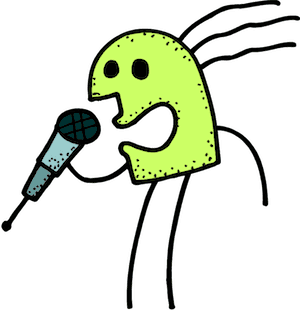 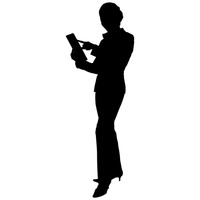 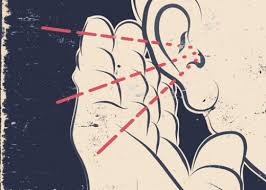 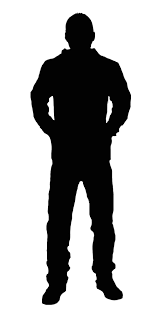 An effective Speaker An effective Speaker Description of norms How might this norm be a challenge? Please consider: culture, nationality, ability, upbringing, and mood/ circumstance.Eyes/ Eye browsVolumeTone of voice PaceHandsStanceAn effective Listener An effective Listener Description of norms How might this norm be a challenge? Please consider: culture, nationality, ability, upbringing, and mood/ circumstance. Eyes/ Eye browsMouthHeadBackHandsFeet/ Stance